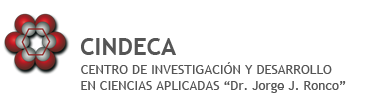 OT BET 2020-Nº…………………………….(a completar por CINDECA)TÉCNICA: SUPERFICIE ESPECÍFICA Y DISTRIBUCIÓN DE TAMAÑO DE POROSTÉCNICA: SUPERFICIE ESPECÍFICA Y DISTRIBUCIÓN DE TAMAÑO DE POROSTÉCNICA: SUPERFICIE ESPECÍFICA Y DISTRIBUCIÓN DE TAMAÑO DE POROSTÉCNICA: SUPERFICIE ESPECÍFICA Y DISTRIBUCIÓN DE TAMAÑO DE POROSTÉCNICA: SUPERFICIE ESPECÍFICA Y DISTRIBUCIÓN DE TAMAÑO DE POROSTÉCNICA: SUPERFICIE ESPECÍFICA Y DISTRIBUCIÓN DE TAMAÑO DE POROSTÉCNICA: SUPERFICIE ESPECÍFICA Y DISTRIBUCIÓN DE TAMAÑO DE POROSTÉCNICA: SUPERFICIE ESPECÍFICA Y DISTRIBUCIÓN DE TAMAÑO DE POROSTÉCNICA: SUPERFICIE ESPECÍFICA Y DISTRIBUCIÓN DE TAMAÑO DE POROSTÉCNICA: SUPERFICIE ESPECÍFICA Y DISTRIBUCIÓN DE TAMAÑO DE POROSTÉCNICA: SUPERFICIE ESPECÍFICA Y DISTRIBUCIÓN DE TAMAÑO DE POROSTÉCNICA: SUPERFICIE ESPECÍFICA Y DISTRIBUCIÓN DE TAMAÑO DE POROSTÉCNICA: SUPERFICIE ESPECÍFICA Y DISTRIBUCIÓN DE TAMAÑO DE POROSTÉCNICA: SUPERFICIE ESPECÍFICA Y DISTRIBUCIÓN DE TAMAÑO DE POROSTÉCNICA: SUPERFICIE ESPECÍFICA Y DISTRIBUCIÓN DE TAMAÑO DE POROSTÉCNICA: SUPERFICIE ESPECÍFICA Y DISTRIBUCIÓN DE TAMAÑO DE POROSFecha        /      /  Fecha        /      /  Fecha        /      /  Fecha        /      /  Fecha        /      /  Fecha        /      /  Fecha        /      /  Fecha        /      /  Fecha        /      /  Fecha        /      /  Fecha        /      /  Fecha        /      /  Fecha        /      /  Fecha        /      /  Fecha        /      /  Fecha        /      /  1-Datos del solicitante1-Datos del solicitante1-Datos del solicitante1-Datos del solicitante1-Datos del solicitante1-Datos del solicitante1-Datos del solicitante1-Datos del solicitante1-Datos del solicitante1-Datos del solicitante1-Datos del solicitante1-Datos del solicitante1-Datos del solicitante1-Datos del solicitante1-Datos del solicitante1-Datos del solicitanteEmpresa / Institución/Particular: Empresa / Institución/Particular: Empresa / Institución/Particular: Empresa / Institución/Particular: Empresa / Institución/Particular: Empresa / Institución/Particular: Empresa / Institución/Particular: Empresa / Institución/Particular: Empresa / Institución/Particular: Empresa / Institución/Particular: Empresa / Institución/Particular: Empresa / Institución/Particular: Empresa / Institución/Particular: Empresa / Institución/Particular: Empresa / Institución/Particular: Empresa / Institución/Particular: CUIL/CUIT:CUIL/CUIT:CUIL/CUIT:CUIL/CUIT:CUIL/CUIT:CUIL/CUIT:CUIL/CUIT:CUIL/CUIT:CUIL/CUIT:CUIL/CUIT:CUIL/CUIT:CUIL/CUIT:CUIL/CUIT:CUIL/CUIT:CUIL/CUIT:CUIL/CUIT:Domicilio:Domicilio:Domicilio:Domicilio:Domicilio:Domicilio:Localidad:Localidad:Localidad:Localidad:CP: CP: CP: CP: CP: CP: Teléfono: Teléfono: Teléfono: Teléfono: Teléfono: Teléfono: Correo:Correo:Correo:Correo:Correo:Correo:Correo:Correo:Correo:Correo:Nombre y apellido del solicitante: Nombre y apellido del solicitante: Nombre y apellido del solicitante: Nombre y apellido del solicitante: Nombre y apellido del solicitante: Nombre y apellido del solicitante: 2- Datos de facturación:                                                                                      2- Datos de facturación:                                                                                      2- Datos de facturación:                                                                                      2- Datos de facturación:                                                                                      2- Datos de facturación:                                                                                      2- Datos de facturación:                                                                                      2- Datos de facturación:                                                                                      2- Datos de facturación:                                                                                      2- Datos de facturación:                                                                                      2- Datos de facturación:                                                                                      2- Datos de facturación:                                                                                      2- Datos de facturación:                                                                                      2- Datos de facturación:                                                                                      2- Datos de facturación:                                                                                      2- Datos de facturación:                                                                                      2- Datos de facturación:                                                                                      En caso de pertenecer al CINDECA: Nombre del proyecto, Código, Tipo de proyecto: (PIP, PICT, CyT-UNLP), firma del Investigador responsable del proyecto)En caso de pertenecer al CINDECA: Nombre del proyecto, Código, Tipo de proyecto: (PIP, PICT, CyT-UNLP), firma del Investigador responsable del proyecto)En caso de pertenecer al CINDECA: Nombre del proyecto, Código, Tipo de proyecto: (PIP, PICT, CyT-UNLP), firma del Investigador responsable del proyecto)En caso de pertenecer al CINDECA: Nombre del proyecto, Código, Tipo de proyecto: (PIP, PICT, CyT-UNLP), firma del Investigador responsable del proyecto)En caso de pertenecer al CINDECA: Nombre del proyecto, Código, Tipo de proyecto: (PIP, PICT, CyT-UNLP), firma del Investigador responsable del proyecto)En caso de pertenecer al CINDECA: Nombre del proyecto, Código, Tipo de proyecto: (PIP, PICT, CyT-UNLP), firma del Investigador responsable del proyecto)En caso de pertenecer al CINDECA: Nombre del proyecto, Código, Tipo de proyecto: (PIP, PICT, CyT-UNLP), firma del Investigador responsable del proyecto)En caso de pertenecer al CINDECA: Nombre del proyecto, Código, Tipo de proyecto: (PIP, PICT, CyT-UNLP), firma del Investigador responsable del proyecto)En caso de pertenecer al CINDECA: Nombre del proyecto, Código, Tipo de proyecto: (PIP, PICT, CyT-UNLP), firma del Investigador responsable del proyecto)En caso de pertenecer al CINDECA: Nombre del proyecto, Código, Tipo de proyecto: (PIP, PICT, CyT-UNLP), firma del Investigador responsable del proyecto)En caso de pertenecer al CINDECA: Nombre del proyecto, Código, Tipo de proyecto: (PIP, PICT, CyT-UNLP), firma del Investigador responsable del proyecto)En caso de pertenecer al CINDECA: Nombre del proyecto, Código, Tipo de proyecto: (PIP, PICT, CyT-UNLP), firma del Investigador responsable del proyecto)En caso de pertenecer al CINDECA: Nombre del proyecto, Código, Tipo de proyecto: (PIP, PICT, CyT-UNLP), firma del Investigador responsable del proyecto)En caso de pertenecer al CINDECA: Nombre del proyecto, Código, Tipo de proyecto: (PIP, PICT, CyT-UNLP), firma del Investigador responsable del proyecto)En caso de pertenecer al CINDECA: Nombre del proyecto, Código, Tipo de proyecto: (PIP, PICT, CyT-UNLP), firma del Investigador responsable del proyecto)En caso de pertenecer al CINDECA: Nombre del proyecto, Código, Tipo de proyecto: (PIP, PICT, CyT-UNLP), firma del Investigador responsable del proyecto)3- Descripción del material a ensayar y condiciones   de análisis3- Descripción del material a ensayar y condiciones   de análisis3- Descripción del material a ensayar y condiciones   de análisis3- Descripción del material a ensayar y condiciones   de análisis3- Descripción del material a ensayar y condiciones   de análisis3- Descripción del material a ensayar y condiciones   de análisis3- Descripción del material a ensayar y condiciones   de análisis3- Descripción del material a ensayar y condiciones   de análisis3- Descripción del material a ensayar y condiciones   de análisis3- Descripción del material a ensayar y condiciones   de análisis3- Descripción del material a ensayar y condiciones   de análisis3- Descripción del material a ensayar y condiciones   de análisis3- Descripción del material a ensayar y condiciones   de análisis3- Descripción del material a ensayar y condiciones   de análisis3- Descripción del material a ensayar y condiciones   de análisis3- Descripción del material a ensayar y condiciones   de análisisNombreComposiciónComposiciónComposiciónCantidadCantidadTemperaturadesgasificación *Temperaturadesgasificación *Áreaaprox.Áreaaprox.EnsayosanterioresSgaDTPbToxicidadToxicidadmuestramuestramuestramuestramuestramuestraTemperaturadesgasificación *Temperaturadesgasificación *Áreaaprox.Áreaaprox.EnsayosanterioresSgaDTPbToxicidadToxicidad12345678910 a Superficie Específica (ST409).Superficie Específica (ST409).Superficie Específica (ST409).Superficie Específica (ST409).Superficie Específica (ST409).Superficie Específica (ST409). b    Distribución Tamaño Poros (ST408). Incluye Superficie Específica (ST409). b    Distribución Tamaño Poros (ST408). Incluye Superficie Específica (ST409). b    Distribución Tamaño Poros (ST408). Incluye Superficie Específica (ST409). b    Distribución Tamaño Poros (ST408). Incluye Superficie Específica (ST409). b    Distribución Tamaño Poros (ST408). Incluye Superficie Específica (ST409). b    Distribución Tamaño Poros (ST408). Incluye Superficie Específica (ST409). b    Distribución Tamaño Poros (ST408). Incluye Superficie Específica (ST409). b    Distribución Tamaño Poros (ST408). Incluye Superficie Específica (ST409). b    Distribución Tamaño Poros (ST408). Incluye Superficie Específica (ST409). b    Distribución Tamaño Poros (ST408). Incluye Superficie Específica (ST409). b    Distribución Tamaño Poros (ST408). Incluye Superficie Específica (ST409). b    Distribución Tamaño Poros (ST408). Incluye Superficie Específica (ST409). b    Distribución Tamaño Poros (ST408). Incluye Superficie Específica (ST409). b    Distribución Tamaño Poros (ST408). Incluye Superficie Específica (ST409). b    Distribución Tamaño Poros (ST408). Incluye Superficie Específica (ST409). b    Distribución Tamaño Poros (ST408). Incluye Superficie Específica (ST409).IMPORTANTE:IMPORTANTE:IMPORTANTE:IMPORTANTE:IMPORTANTE:IMPORTANTE:IMPORTANTE:IMPORTANTE:IMPORTANTE:IMPORTANTE:IMPORTANTE:IMPORTANTE:IMPORTANTE:IMPORTANTE:IMPORTANTE:IMPORTANTE: El nombre de la muestra admite de uno a ocho caracteres alfanuméricos. El diámetro del tubo de ensayo es de 8 mm. No se pueden analizar muestras húmedas. Quiere que la muestra analizada vuelva al envase original, a otro o sea descartada?. En el caso de que   elija regresar la muestra a otro envase rotulado, este debe ser provisto por el usuario. Indicar el grado de toxicidad para las personas y el medio ambiente.* Tener en cuenta que sea menor a la última temperatura a la que fue sometida la muestra. El nombre de la muestra admite de uno a ocho caracteres alfanuméricos. El diámetro del tubo de ensayo es de 8 mm. No se pueden analizar muestras húmedas. Quiere que la muestra analizada vuelva al envase original, a otro o sea descartada?. En el caso de que   elija regresar la muestra a otro envase rotulado, este debe ser provisto por el usuario. Indicar el grado de toxicidad para las personas y el medio ambiente.* Tener en cuenta que sea menor a la última temperatura a la que fue sometida la muestra. El nombre de la muestra admite de uno a ocho caracteres alfanuméricos. El diámetro del tubo de ensayo es de 8 mm. No se pueden analizar muestras húmedas. Quiere que la muestra analizada vuelva al envase original, a otro o sea descartada?. En el caso de que   elija regresar la muestra a otro envase rotulado, este debe ser provisto por el usuario. Indicar el grado de toxicidad para las personas y el medio ambiente.* Tener en cuenta que sea menor a la última temperatura a la que fue sometida la muestra. El nombre de la muestra admite de uno a ocho caracteres alfanuméricos. El diámetro del tubo de ensayo es de 8 mm. No se pueden analizar muestras húmedas. Quiere que la muestra analizada vuelva al envase original, a otro o sea descartada?. En el caso de que   elija regresar la muestra a otro envase rotulado, este debe ser provisto por el usuario. Indicar el grado de toxicidad para las personas y el medio ambiente.* Tener en cuenta que sea menor a la última temperatura a la que fue sometida la muestra. El nombre de la muestra admite de uno a ocho caracteres alfanuméricos. El diámetro del tubo de ensayo es de 8 mm. No se pueden analizar muestras húmedas. Quiere que la muestra analizada vuelva al envase original, a otro o sea descartada?. En el caso de que   elija regresar la muestra a otro envase rotulado, este debe ser provisto por el usuario. Indicar el grado de toxicidad para las personas y el medio ambiente.* Tener en cuenta que sea menor a la última temperatura a la que fue sometida la muestra. El nombre de la muestra admite de uno a ocho caracteres alfanuméricos. El diámetro del tubo de ensayo es de 8 mm. No se pueden analizar muestras húmedas. Quiere que la muestra analizada vuelva al envase original, a otro o sea descartada?. En el caso de que   elija regresar la muestra a otro envase rotulado, este debe ser provisto por el usuario. Indicar el grado de toxicidad para las personas y el medio ambiente.* Tener en cuenta que sea menor a la última temperatura a la que fue sometida la muestra. El nombre de la muestra admite de uno a ocho caracteres alfanuméricos. El diámetro del tubo de ensayo es de 8 mm. No se pueden analizar muestras húmedas. Quiere que la muestra analizada vuelva al envase original, a otro o sea descartada?. En el caso de que   elija regresar la muestra a otro envase rotulado, este debe ser provisto por el usuario. Indicar el grado de toxicidad para las personas y el medio ambiente.* Tener en cuenta que sea menor a la última temperatura a la que fue sometida la muestra. El nombre de la muestra admite de uno a ocho caracteres alfanuméricos. El diámetro del tubo de ensayo es de 8 mm. No se pueden analizar muestras húmedas. Quiere que la muestra analizada vuelva al envase original, a otro o sea descartada?. En el caso de que   elija regresar la muestra a otro envase rotulado, este debe ser provisto por el usuario. Indicar el grado de toxicidad para las personas y el medio ambiente.* Tener en cuenta que sea menor a la última temperatura a la que fue sometida la muestra. El nombre de la muestra admite de uno a ocho caracteres alfanuméricos. El diámetro del tubo de ensayo es de 8 mm. No se pueden analizar muestras húmedas. Quiere que la muestra analizada vuelva al envase original, a otro o sea descartada?. En el caso de que   elija regresar la muestra a otro envase rotulado, este debe ser provisto por el usuario. Indicar el grado de toxicidad para las personas y el medio ambiente.* Tener en cuenta que sea menor a la última temperatura a la que fue sometida la muestra. El nombre de la muestra admite de uno a ocho caracteres alfanuméricos. El diámetro del tubo de ensayo es de 8 mm. No se pueden analizar muestras húmedas. Quiere que la muestra analizada vuelva al envase original, a otro o sea descartada?. En el caso de que   elija regresar la muestra a otro envase rotulado, este debe ser provisto por el usuario. Indicar el grado de toxicidad para las personas y el medio ambiente.* Tener en cuenta que sea menor a la última temperatura a la que fue sometida la muestra. El nombre de la muestra admite de uno a ocho caracteres alfanuméricos. El diámetro del tubo de ensayo es de 8 mm. No se pueden analizar muestras húmedas. Quiere que la muestra analizada vuelva al envase original, a otro o sea descartada?. En el caso de que   elija regresar la muestra a otro envase rotulado, este debe ser provisto por el usuario. Indicar el grado de toxicidad para las personas y el medio ambiente.* Tener en cuenta que sea menor a la última temperatura a la que fue sometida la muestra. El nombre de la muestra admite de uno a ocho caracteres alfanuméricos. El diámetro del tubo de ensayo es de 8 mm. No se pueden analizar muestras húmedas. Quiere que la muestra analizada vuelva al envase original, a otro o sea descartada?. En el caso de que   elija regresar la muestra a otro envase rotulado, este debe ser provisto por el usuario. Indicar el grado de toxicidad para las personas y el medio ambiente.* Tener en cuenta que sea menor a la última temperatura a la que fue sometida la muestra. El nombre de la muestra admite de uno a ocho caracteres alfanuméricos. El diámetro del tubo de ensayo es de 8 mm. No se pueden analizar muestras húmedas. Quiere que la muestra analizada vuelva al envase original, a otro o sea descartada?. En el caso de que   elija regresar la muestra a otro envase rotulado, este debe ser provisto por el usuario. Indicar el grado de toxicidad para las personas y el medio ambiente.* Tener en cuenta que sea menor a la última temperatura a la que fue sometida la muestra. El nombre de la muestra admite de uno a ocho caracteres alfanuméricos. El diámetro del tubo de ensayo es de 8 mm. No se pueden analizar muestras húmedas. Quiere que la muestra analizada vuelva al envase original, a otro o sea descartada?. En el caso de que   elija regresar la muestra a otro envase rotulado, este debe ser provisto por el usuario. Indicar el grado de toxicidad para las personas y el medio ambiente.* Tener en cuenta que sea menor a la última temperatura a la que fue sometida la muestra. El nombre de la muestra admite de uno a ocho caracteres alfanuméricos. El diámetro del tubo de ensayo es de 8 mm. No se pueden analizar muestras húmedas. Quiere que la muestra analizada vuelva al envase original, a otro o sea descartada?. En el caso de que   elija regresar la muestra a otro envase rotulado, este debe ser provisto por el usuario. Indicar el grado de toxicidad para las personas y el medio ambiente.* Tener en cuenta que sea menor a la última temperatura a la que fue sometida la muestra. El nombre de la muestra admite de uno a ocho caracteres alfanuméricos. El diámetro del tubo de ensayo es de 8 mm. No se pueden analizar muestras húmedas. Quiere que la muestra analizada vuelva al envase original, a otro o sea descartada?. En el caso de que   elija regresar la muestra a otro envase rotulado, este debe ser provisto por el usuario. Indicar el grado de toxicidad para las personas y el medio ambiente.* Tener en cuenta que sea menor a la última temperatura a la que fue sometida la muestra.